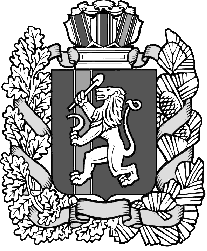 КРАСНОЯРСКИЙ КРАЙ ИЛАНСКИЙ РАЙОН          АДМИНИСТРАЦИЯ КАРАПСЕЛЬСКОГО СЕЛЬСОВЕТАПОСТАНОВЛЕНИЕ09.01.2020                                          с.Карапсель                                         № 3-пОб утверждении плана мероприятий по противодействию коррупции на территории  Карапсельского сельсовета Иланского района  на  2020 год	В целях обеспечения реализации мер противодействия коррупции на территории Карапсельского сельсовета, устранения и предотвращения причин, порождающих коррупцию в деятельности органов местного самоуправления, муниципальных служащих, повышения эффективности борьбы с коррупцией, руководствуясь Указом  Президента РФ от 29 июня 2018 г. № 378 “О Национальном плане противодействия коррупции на 2018 - 2020 годы”, Уставом Карапсельского сельсовета Иланского района, администрация Карапсельского сельсовета Иланского районаПОСТАНОВЛЯЕТ:1.Утвердить План мероприятий по противодействию коррупции в органах местного самоуправления Карапсельского сельсовета Иланского района на 2020 год, приложение №1.2.Контроль за исполнением настоящего постановления оставляю за собой.3.Постановление вступает в силу со дня официального опубликования в газете «Карапсельский вестник» и на официальном Сайте администрации Карапсельского сельсовета Иланского района.Глава  сельсовета                                                                            И.В. БукатичПриложение №1к постановлению администрацииКарапсельского сельсовета Иланского районаот  09.01. 2020 года  № 3-п План по противодействию коррупции в Карапсельском сельсовете Иланского района Красноярского края на  2020 годМероприятияСрок исполненияИсполнительИтоговый документМеры по законодательному обеспечению противодействии коррупцииМеры по законодательному обеспечению противодействии коррупцииМеры по законодательному обеспечению противодействии коррупцииМеры по законодательному обеспечению противодействии коррупции1.1.Проведение антикоррупционной экспертизы проектов  нормативных правовых актов2020 годГлава сельсоветаСлужебная записка (1 раз в полугодие)1.2. Проведение антикоррупционной экспертизы действующих нормативных правовых актов2020 годГлава сельсоветаСлужебная записка (1 раз в полугодие)1.3.Совершенствование нормативно-правовой базы регулирующей проведение антикоррупционной экспертизы нормативных правовых актов и их проектов.2020 год в течении годаГлава сельсоветаСлужебная записка (доклад)Меры по совершенствованию управления в целях предупреждения коррупцииМеры по совершенствованию управления в целях предупреждения коррупцииМеры по совершенствованию управления в целях предупреждения коррупцииМеры по совершенствованию управления в целях предупреждения коррупции2.1.Инвентаризация имущества, находящегося в собственности администрации Карапсельского сельсовета и переданного муниципальным учреждениям, а так же с целью выявления используемого для реализации своих функций, а также используемого не по назначению, с целью осуществления контроля за его использованием в соответствии с целевым назначением.2020 годСпециалист по имущественным отношениямСлужебная записка (годовая)2.2.Совершенствование контроля за использованием имущества администрации Карапсельского сельсовета, в том числе переданного в  аренду, хозяйственного ведение и оперативное управление2020 годБухгалтер сельсоветаСлужебная записка(1 раз в полугодие)2.3.Совершенствование и разработка нормативных правовых актов по вопросам муниципальной службы.2020 годЗаместитель Главы сельсоветаСлужебная записка, нормативный правовой акт администрации Карапсельскогосельсовета  (при необходимости)2.4.Формирование на конкурсной основе кадрового резерва Администрации Карапсельского сельсовета,  организация работы с кадровым резервом и его эффективная работа.2020 годГлава сельсовета2.5.Организация дополнительного профессионального образования и повышение квалификации муниципальных служащих.2020 годГлава сельсоветаСлужебная записка (ежегодно)2.6.Обеспечение условия антикоррупционной составляющей при организации профессиональной переподготовки, повышения квалификации или стажировки муниципальных служащих администрации Карапсельского сельсовета.2020 годГлава сельсовета2.7.Осуществление проверки сведений о доходах, расходах, об имуществе и обязательствах имущественного характера, а также соблюдения муниципальными служащими ограничений установленных ФЗ, осуществлений сведений о доходах,  сведения о расходах имущественного  характера.2020 годЗаместитель главы сельсоветаСлужебная записка (ежегодно)2.8.Осуществления  проверки сведений  о доходах,  расходах, об имуществе и обязательствах имущественного характера граждан поступающими на работу на должность  руководителя  муниципального учреждения, сведения о доходах, расходах, об имуществе и обязательств  имущественного характера и о доходах, об имуществе и обязательствах  имущественного  характера  их супруга  (супруги) и несовершеннолетних детей.2020 годЗаместитель главы сельсоветаСлужебная записка (ежегодно)2.9.Оказание консультативной помощи по вопросам, связанным с применением общих принципов служебного поведения муниципальных служащих.2020 годЗаместитель главы сельсоветаСлужебная записка (ежегодно)2.10. Обеспечение информационной безопасности информации ограниченного пользования2020 годЗаместитель главы сельсоветаСлужебная записка (1 раз в полугодие)2.11.Внедрение административных регламентов оказания муниципальных услуг и осуществления муниципальных функций на Единый портал государственных и муниципальных услуг.2020 годЗаместитель главы сельсоветаСлужебная записка (ежегодно)2.12.Проведение проверок целевого и эффективного использования средств бюджета Карапсельского сельсовета, а также бюджетных средств, поступивших в рамках приоритетных национальных проектов.2020 годПланово  - финансовая комиссияСлужебная записка ежеквартальноМеры по предупреждению коррупционных проявлений на муниципальной службе.Меры по предупреждению коррупционных проявлений на муниципальной службе.Меры по предупреждению коррупционных проявлений на муниципальной службе.Меры по предупреждению коррупционных проявлений на муниципальной службе.3.1.Внесение предложений о создании адекватных материальных стимулов для муниципальных служащих в зависимости от объема и результатов их работы.2020 годЗаместитель Главы сельсоветаСлужебная записка3.2.Проведение анализа поступивших обращений граждан и организаций на предмет выявления коррупционных проявлений с последующим принятием мер по их устранению.2020 годГлава сельсоветаСлужебная записка ежеквартально3.3.Обеспечение представления гражданами, претендующими на замещение в администрации муниципального образования Карапсельского сельсовета и лицам замещающими муниципальные должности муниципальной  службы Карапсельского сельсовета  сведения о доходах, о расходах, об имуществе и обязательствах имущественного характера,  а также сведения о доходах, о расходах имуществе и обязательствах имущественного характера их супруги (супруга) и несовершеннолетних  детей. 2020 годЗаместитель главы сельсоветаСлужебная записка (доклад по итогам каждого полугодия)3.4.Осуществление в установленном порядке проверки достоверности и полноты сведений, представляемых гражданами, претендующими на замещение муниципальной должности и замещающими муниципальную должность в  Карапсельском сельсовете, о доходах, расходах, об имуществе и обязательствах имущественного характера супруги (супруга) и несовершеннолетних детей, соблюдения муниципальными служащими требований к служебному  поведению и ограничений лицами, замещающими муниципальные должности.2020 годГлава сельсоветаСлужебная записка (доклад по итогам каждого полугодия)3.5. Обеспечение представления об утверждении порядка представления лицом, поступающим на работу, на должность руководителя муниципального учреждения, а также руководителем муниципального учреждения сведений о своих доходах, расходах, об имуществе и обязательствах имущественного характера и о доходах, расходах, об  имуществе и обязательствах имущественного характера своих супруга (супруги) и несовершеннолетних детей.2020 годЗаместитель главы сельсоветаСлужебная записка3.6.Принятие мер по выявлению и устранению причин и устранению способствующих возникновению конфликта интересов на муниципальной службе.2020 годГлава сельсоветаСлужебная записка (доклад по итогам каждого полугодия)3.7.Оказание консультативной помощи по вопросам, связанным с применением на практике  общих принципов служебного поведения муниципальных служащих.2020 годГлава сельсоветаСлужебная записка (доклад по итогам каждого полугодия)3.8.Проведение при наличии оснований служебных проверок, в том числе по вопросам соблюдения муниципальными служащими антикоррупционного законодательства.2020 годГлава сельсоветаСлужебная записка (доклад по итогам каждого полугодия)3.9.Совершенствование системы учета муниципального имущества и оценки эффективности его использования2020 годГлава сельсоветаСлужебная записка (ежегодно)3.10.Расширение системы правового просвещения населения2020 годГлава сельсоветаСлужебная записка (ежегодно)3.11.Представление в установленном порядке сведений о своих доходах, расходах, об имуществе и обязательствах имущественного характера, а также о доходах, расходах,  об имуществе и обязательствах имущественного характера своих супруга (супруги) и несовершеннолетних детей лицами, претендующими на замещение муниципальных должностей, должностей муниципальной службы, поступающими на должность руководителя муниципального учреждения, а также лицами, замещающими муниципальные должности,  должности муниципальной службы, и руководителями муниципальных учреждений2020 годЗаместитель главы сельсоветаСлужебная записка (ежегодно)3.12.Осуществление контроля в установленном порядке за соответствием расходов лиц, замещающих муниципальные должности на постоянной основе, муниципальных служащих, расходов их супругов и несовершеннолетних детей общему доходу данных лиц и их супругов за три последних года, предшествующих совершению сделки2020 годГлава сельсоветаСлужебная записка (ежегодно)3.13.Соблюдение требований к служебному поведению и урегулирования конфликта интересов в отношении лиц, замещающих муниципальные должности, должности муниципальной службы2020 годГлава сельсоветаСлужебная записка (ежегодно)3.14.Повышение значимости комиссий по соблюдению требований к служебному поведению муниципальных служащих и урегулированию конфликта интересов2020 годГлава сельсоветаСлужебная записка (ежегодно)3.15.Внедрение в практику кадровой работы правила, в соответствии с которым длительное, безупречное и эффективное исполнение муниципальным служащим своих должностных обязанностей должно в обязательном порядке учитываться при назначении его на вышестоящую должность или при его поощрении2020 годЗаместитель главы сельсоветаСлужебная записка (ежегодно)3.16.Совершенствование работы ОМС по профилактике коррупционных и других правонарушений2020 годГлава сельсоветаСлужебная записка (ежегодно)3.17.Совершенствование организационных основ антикоррупционной экспертизы нормативных правовых актов и проектов нормативных правовых актов и повышение ее результативности2020 годГлава сельсоветаСлужебная записка (ежегодно)3.18.Соблюдение лицами, замещающими муниципальные должности на постоянной основе, муниципальными служащими, руководителями муниципальных учреждений, ограничений, запретов и обязанностей, установленных законодательными актами Российской Федерации в целях предупреждения коррупции2020 годГлава сельсоветаСлужебная записка (ежегодно)3.19.Повышение качества профессиональной подготовки специалистов в сфере организации противодействия и непосредственного противодействия коррупции2020 годГлава сельсоветаСлужебная записка (ежегодно)3.20.Совершенствование системы финансового учета и отчетности в соответствии с требованиями бюджетного законодательства2020 годБухгалтер сельсоветаСлужебная записка (ежегодно)3.21.Оптимизация системы закупок для муниципальных нужд, что включает в себя:                                    - обеспечение добросовестности, открытости и объективности при размещении заказов на поставку товаров, выполнение работ, оказание услуг;                                                        - проведение исследований цен на товары (услуги, работы) по заключаемым контрактам;                   - содействие свободной добросовестной конкуренции поставщиков (исполнителей, подрядчиков) товаров (услуг, работ).2020 годБухгалтер сельсоветаСлужебная записка (ежегодно)3.22.Снижение коррупционных рисков при оказании муниципальных услуг2020 годГлава сельсоветаСлужебная записка (ежегодно)3.23.Контроль за реализацией мероприятий, предусмотренных планом противодействия коррупции2020 годГлава сельсоветаСлужебная записка (ежегодно)Обеспечение доступности и прозрачности в деятельности муниципальных органов, укрепление их связи с гражданским обществом, стимулирование антикоррупционной активности общественности.Обеспечение доступности и прозрачности в деятельности муниципальных органов, укрепление их связи с гражданским обществом, стимулирование антикоррупционной активности общественности.Обеспечение доступности и прозрачности в деятельности муниципальных органов, укрепление их связи с гражданским обществом, стимулирование антикоррупционной активности общественности.Обеспечение доступности и прозрачности в деятельности муниципальных органов, укрепление их связи с гражданским обществом, стимулирование антикоррупционной активности общественности.4.1.Подготовка и размещение пропагандистских материалов антикоррупционнй направленности, в печатных средствах массовой информации2020 годЗаместитель главы сельсоветаСлужебная записка ежеквартально4.2.Проведение регулярных приемов граждан должностными лицами администрации  Карапсельского сельсовета Иланского района2020 годЗаместитель главы сельсоветаСлужебная записка ежеквартально